Carlos Manuel Hornelas PinedaResumenCandidato a Doctor en “Gobierno y Gestión Pública”. Universidad Anáhuac Mayab. Mérida, Yucatán.Maestro en “Comunicación Institucional” por el Centro Avanzado de Comunicaciones A.C. México D.F. Cédula 7678885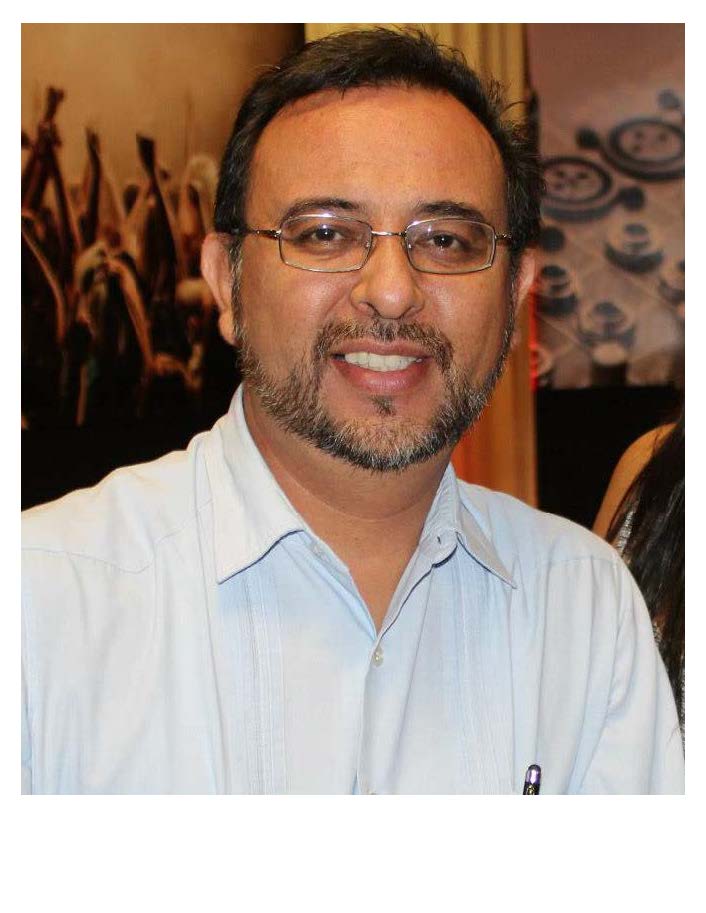 Licenciado en “Periodismo y Comunicación Colectiva” por la Universidad Nacional Autónoma de México, campus Acatlán. Edomex. Cédula 4227500Capacitado en el Communications Training Institute (CTI) de la televisora pública de Japón Nippon Hosso Kiokay (N.H.K,) en “Producción de documentales”En julio de 2007 obtuvo el primer lugar del VI Concurso Periodistas en Línea del Consejo Ciudadano del Premio Nacional de Periodismo sobre el tema “Ley Federal de Radio y Televisión”.ActualmenteProfesor de tiempo completo en la Universidad Anáhuac Mayab	Encargado de la movilidad e internacionalización en la Escuela de Comunicación.Productor y conductor del programa radiofónico “Mal de Ojo” sobre crítica deontológica de los Medios de Comunicación desde 2008, transmitido semanalmente a través de internet por Radio Anáhuac MayabProductor / Realizador del programa radiofónico “Aula XXI”, sobre difusión de la ciencia, para el Grupo de Investigación “Comunicación y apropiación del conocimiento científico y tecnológico” en la Universidad Anáhuac Mayab” desde 2016, transmitido semanalmente a través de internet por Radio Anáhuac MayabColumnista / aticulista en el Diario Punto Medio de circulación en el Estado de Yucatán.Como profesor está autorizado a impartir clases en las escuelas deDiseñoEconomía y NegociosHumanidadesHumanidades y LetrasExtensión universitariaEn los siguientes niveles:LicenciaturaMaestríaDiplomadoAsesor tesis LicenciaturaMaterias en líneaMaterias en inglésSe ha desempeñado como:Productor de Series y programas de Televisión Educativa. Hasta 2005. Centro de Entrenamiento de Televisión Educativa (CETE), dependiente de la Dirección General de TV Educativa.Coordinador e instructor del diplomado de “Producción de Televisión y Video Educativos” impartido por el CETE desde 1999 (cinco generaciones de egresados),Coordinador e instructor de los cursos de “Producción Integral de TV y video Educativos” dictados a nivel internacional en colaboración con la Organización de Estados Americanos (O.E.A.) y la Agencia de Cooperación Internacional del Gobierno Japonés (J.I.C.A.) hasta 2004.Coordinador de Investigación en la Subdirección de Capacitación en la Comisión Nacional del Deporte (Conade), de 1993 a 1996.Responsable de Investigación y Procesamiento en el Primer Foro Internacional de CulturaFísica y Deporte, realizado en 1994 por parte de la SEP y la UNESCO.Profesor en la Universidad Salesiana desde el año 2000 al 2004.Profesor en la Universidad Nacional Autónoma de México (UNAM), Campus Acatlán 2000 a 2004. Ha dictado cursos de capacitación a productoras regionales y estatales, así como a diversas universidades.Tiene publicadas compilaciones sobre producción de televisión así como artículos periodísticos tanto en revistas referenciadas como no referenciadas.Publicaciones Académicas(2016 a) El Derecho a la Propia Imagen (Recensión) DE LA PARRA TRUJILLO, Eduardo. El Derecho a la Propia Imagen, México, Tirant lo Blanch - Instituto de Propiedad Intelectual y Derecho de la Competencia (IPIDEC), 2014, ISBN13:9788490536346, 247 pp. Revista de Derecho In Jure Anáhuac Mayab [http://anahuacmayab.mx/injure]. 2016, año 4, núm. 8, ISSN 2007-6045. México. Pp. 138-139.(2016 b) La comunicación y los Derechos Humanos: un camino convergente y transdisciplinario. PONENCIA presentada en las Terceras Jornadas Internacionales Transdiciplinarias sobre el Sureste de México, Centroamérica y el Caribe "Hacia nuevas formas de transdiciplinariedad: Diversidad, Integración y Desarrollo Regional" UNAM-CIMSUR-CIALC -CEPHCIS –UNO. Valladolid, Yucatán(2015) Google y el Derecho al Olvido en Voces Múltiples y Mundos Posibles. III Encuentro Nacional sobre Comunicación y Juventud. UADY ISBN 978-607-9405-67-0 México Pp 293-302 http://www.comunicacionyjuventud.uady.mx/ (2014 a) La Protección de Datos y la sociedad del control. Revista de Derecho In Jure Anáhuac Mayab [online]. 2014, año 2, núm. 4, ISSN 2007-6045. México. Pp. 135-153 http://anahuacmayab.mx/injure/revistas/edicion-4/ (2014 b) El Derecho al Olvido en las Redes Sociales Virtuales. Anuario de la Investigación de la Comunicación. Volumen XXI. ISBN 978-607-95703-8-5. CONEICC. México pp 269-286 https://issuu.com/coneicc/docs/xxi_anuario_de_investigaci__n_de_la/1?e=6420239/30663851 carlos.hornelas@anahuac.mx942-4800 ext 563carlos.hornelas@gmail.comSkype: carlos.manuel.hornelas.pineda